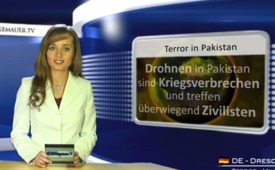 Terror in Pakistan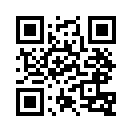 Im Grenzgebiet von Pakistan zu Afghanistan wurden 130 Zeugen befragt, die Angriffe amerikanischer Drohnen überlebten.Im Grenzgebiet von Pakistan zu Afghanistan wurden 130 Zeugen befragt, die Angriffe amerikanischer Drohnen überlebten. Sie berichten: „Kinder und Erwachsene wimmern und schreien vor Angst, wenn sie nur das Geräusch einer Drohne hören.“ „Man weiß nie, wann sie angreifen und unsere Region bombardieren.“ Die amerikanischen Streitkräfte bombardieren mehrmals ein Gebiet in kurzer Abfolge auf der Suche nach Al Kaida Terroristen. Das führt dazu, dass Einwohner und Hilfsorganisationen sich nicht mehr trauen, Verletzten zu helfen aus Angst, selbst auch getroffen zu werden. US-Präsident Obama veranlasste diese Angriffe. Gleichzeitig appellierte Obama in diesem Jahr in einer UN-Vollversammlung an die Staatschefs, gegen den Einsatz von Gewalt Stellung zu beziehen. Wie passen diese heuchlerischen Worte und grausamsten Taten mit einem Friedensnobelpreisträger zusammen? Wer heute noch glaubt, dieser Friedensnobelpreisträger sei ehrenhaft, der täuscht sich gewaltig. In einer gemeinsamen Studie der Rechtsfakultäten der Universitäten Stanford und New York kommen die Autoren zu dem Schluss, dass der Drohnenkrieg in Pakistan überwiegend Zivilisten trifft und ein Kriegsverbrechen darstellt.von svQuellen:www.bueso.de/node/6035Das könnte Sie auch interessieren:---Kla.TV – Die anderen Nachrichten ... frei – unabhängig – unzensiert ...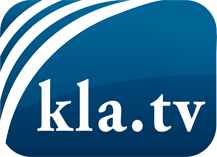 was die Medien nicht verschweigen sollten ...wenig Gehörtes vom Volk, für das Volk ...tägliche News ab 19:45 Uhr auf www.kla.tvDranbleiben lohnt sich!Kostenloses Abonnement mit wöchentlichen News per E-Mail erhalten Sie unter: www.kla.tv/aboSicherheitshinweis:Gegenstimmen werden leider immer weiter zensiert und unterdrückt. Solange wir nicht gemäß den Interessen und Ideologien der Systempresse berichten, müssen wir jederzeit damit rechnen, dass Vorwände gesucht werden, um Kla.TV zu sperren oder zu schaden.Vernetzen Sie sich darum heute noch internetunabhängig!
Klicken Sie hier: www.kla.tv/vernetzungLizenz:    Creative Commons-Lizenz mit Namensnennung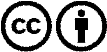 Verbreitung und Wiederaufbereitung ist mit Namensnennung erwünscht! Das Material darf jedoch nicht aus dem Kontext gerissen präsentiert werden. Mit öffentlichen Geldern (GEZ, Serafe, GIS, ...) finanzierte Institutionen ist die Verwendung ohne Rückfrage untersagt. Verstöße können strafrechtlich verfolgt werden.